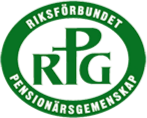 RIKSFÖRBUNDET PENSIONÄRSGEMENSKAP är en ideell och partipolitiskt obunden pensionärs-       organisation som vill värna om hela människan utifrån kristna värderingar. Den är öppen för alla oavsett livsåskådning och ålder. Verksamheten syftar till trevliga aktiviteter, förmedling av samhällsinformation samt opinionsbildning i frågor som berör pensionärer och anhöriga.RPG i Växjö vill inbjuda dig till våra olika samlingar under hösten 2022. Alla våra samlingar avslutas med gemenskap runt kaffeborden. Välkommen  till vår gemenskap!Kontakter				Anita Olsson, ordf. 073-6184163, anita.olsson@bergqvist.seLars-Johan Söderling 073-1834333, andersson_lars_johan@hotmail.comDu är välkommen att bli medlem! Årsavgift 250 kr/person och Seniorposten ingår. Bankgiro: 227-7861, Swishnr: 123 308 560 2Samlingarna sker i samarbete med Studieförbundet Bilda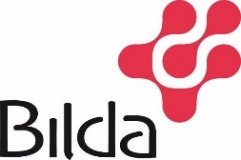 	     för kyrka och samhälleVÄLKOMNA TILL RPG                                                                           HÖSTEN 2022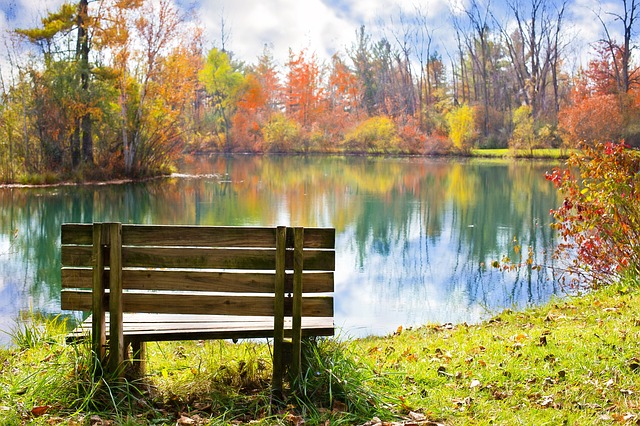 Onsdagen den 24 augustiSamåkning från Ulriksbergskyrkan kl. 13.30Vi besöker Härlövs vackra kyrka där Rune Liljenrud berättar om kyrkans historia.Sedan fortsätter vi till Härlövs skafferi där vi fikar. En härlig gammal ladugård som blivit restaurang. Utanför kan vi studera fåren framför sjön Furen.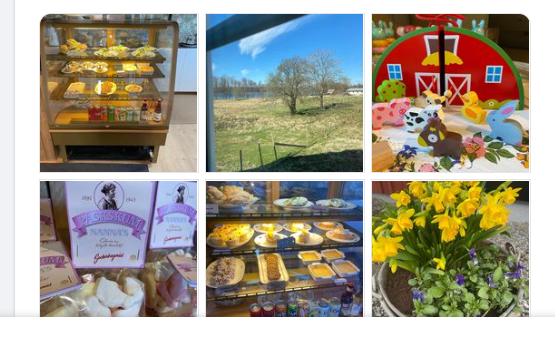 Anmälan till Anita Olsson senast 16 augusti      	     Onsdagen den 14 september kl. 14.00 i Västrabokyrkan               Sång och musik till trumpet och piano av     Rolf och Gunilla Sjöö, Vrigstad      samt besök av Seniorlotsen, Växjö kommun.     Fredagen den 14 oktober i Ulriksbergskyrkan     Höstmöte med vårt distrikt Småland-Öland.     Program kommer senare.     Onsdagen den 26 oktober kl. 14.00 i Equmeniakyrkan     ”Min väg från polis till pastor” Joel Oredsson, Växjö.     Vi firar också 35 år med RPG, Växjö!     Onsdagen den 16 november kl. 14.00 i Ulriksbergskyrkan     ”Old boys” sjunger läsarsånger under ledning av     Eva Söderström, Moheda     Onsdagen den 7 december kl. 14.00 i Ulriksbergskyrkan     Julfest med anmälan senast 1 december